lMADONAS NOVADA PAŠVALDĪBA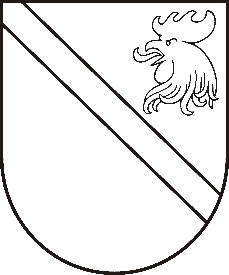 Reģ. Nr. 90000054572Saieta laukums 1, Madona, Madonas novads, LV-4801 t. 64860090, e-pasts: pasts@madona.lv ___________________________________________________________________________MADONAS NOVADA PAŠVALDĪBAS DOMESLĒMUMSMadonā2021.gada 25.februārī								             Nr.89									       (protokols Nr.5, 14.p.)Par saistošo noteikumu Nr. 7 “Grozījums Madonas novada pašvaldības 2009.gada 9.jūlija saistošajos noteikumos Nr.1 “Madonas novada pašvaldības nolikums” pieņemšanuSaskaņā ar Administratīvo teritoriju un apdzīvoto vietu likuma pārejas noteikumu 4.punktu  - lai 2021. gada pašvaldību vēlēšanas nodrošinātu tajos novados, kurus skar administratīvo teritoriju apvienošana, līdz 2020. gada 1. decembrim pašvaldību domes sasauc visu apvienojamo pašvaldību deputātu kopsapulci, kas ievēlē novada vēlēšanu komisiju. Saskaņā ar 27.11.2021. apvienojamo pašvaldību deputātu kopsapulces lēmumu Nr.574 ir apstiprināts jaunveidojamā Madonas novada pašvaldības vēlēšanu komisijas sastāvs.  Vēlēšanu komisija ir izveidota uz laiku -  2021.gada pašvaldību vēlēšanu nodrošināšanai un darbojas paralēli jau izveidotajai Madonas novada vēlēšanu komisijai. Līdz ar to jaunizveidotā vēlēšanu komisija ir jāiekļauj kā komisija ar iestādes statusu Madonas novada pašvaldības saistošajos noteikumos Nr.1 “Madonas novada pašvaldības nolikums”. Noklausījusies E.Zāles sniegto informāciju, pamatojoties uz likuma “Par pašvaldībām” 45.pantu,  atklāti balsojot: PAR - 16 (Agris Lungevičs, Aleksandrs Šrubs, Andrejs Ceļapīters, Andris Dombrovskis, Andris Sakne, Antra Gotlaufa, Artūrs Čačka, Artūrs Grandāns, Gatis Teilis, Inese Strode, Ivars Miķelsons, Kaspars Udrass, Rihards Saulītis, Valda Kļaviņa, Valentīns Rakstiņš, Zigfrīds Gora), PRET – NAV, ATTURAS – NAV, Madonas novada pašvaldības dome NOLEMJ:Pieņemt saistošos noteikumus Nr.7 “Grozījums Madonas novada pašvaldības 2009.gada 9.jūlija saistošajos noteikumos Nr.1 “Madonas novada pašvaldības nolikums”.Uzdot Lietvedības nodaļai saistošos noteikumus triju darba dienu laikā pēc to parakstīšanas nosūtīt Vides aizsardzības un reģionālās attīstības ministrijai. Uzdot informāciju tehnoloģiju nodaļai publicēt precizētos saistošos noteikumus pašvaldības mājas lapā internetā.Kontroli par lēmuma izpildi uzdot pašvaldības izpilddirektora p.i. Ā.Vilšķērstam.Pielikumā: Saistošie noteikumi.Domes priekšsēdētājs							          A.LungevičsZāle 26486811